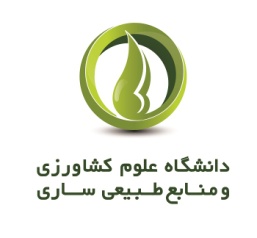 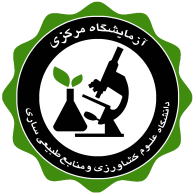  رییس محترم آزمایشگاه مرکزیاحتراماً خواهشمند است امکان استفاده از دستگاههای آزمایشگاهی آن مرکز به شرح زیر را برای خانم/آقای ....................................................... هیأت علمی/ دانشجوی رشته .................................................. دانشکده منابع طبیعی تحت راهنمایی/مشاوره اینجانب ....................................................... را  فراهم آورید. معاونت محترم پژوهش و فناوری دانشگاهبا سلام و احترام،هزینه استفاده از خدمات آزمایشگاه مرکزی به شرح زیر تایید میشود.رییس آزمایشگاه مرکزی                                                                                                                          تاریخ و امضامعاون محترم دانشکده منابع طبیعیخواهشمند است هزینه فوق به مبلغ ............................ از محل پایاننامه / رساله دوره .................................. آقای/خانم ..................................... و مبلغ ............................... از محل گرنت آقای/ خانم ...................................... همکار محترم گروه ........................................ کسر شود.                                                                                                                              معاونت پژوهش و فناوری دانشگاه    تاریخ و امضارییس محترم دانشکده منابع طبیعیاحتراماً خواهشمند است مبلغ فوق از محل اعتبار پژوهشی .......................................................... کسر و اقدام برابر مقررات صورت گیرد.                                                                                                                           معاون آموزشی و پژوهشی دانشکده    تاریخ و امضاحسابدار/ کارپرداز محترم دانشکده منابع طبیعیبا سلام، لطفا جهت اقدام برابر مقررات                                                                                                                                                   رییس دانشکده    تاریخ و امضارییس محترم آزمایشگاه مرکزیمبلغ فوق از محل اعتبار پژوهشی ........................................................................ کسر و به حساب با مشخصات زیر واریز میگردد.                                                                                                                                              امور مالی دانشکده     تاریخ و امضانام دستگاه / آزمایش مورد نظرتعداد نمونههزینه آزمایش (بدون تخفیف)هزینه آزمایش (با تخفیف)شماره تماس متقاضی:                                                                                                شماره تماس استاد راهنما:کد ملی  متقاضی (الزامی):                                                                                           کد ملی استاد راهنما:ایمیل متقاضی (الزامی):                                                                                              ایمیل استاد:                                                                                                                               تاریخ و امضا استاد راهنماشماره تماس متقاضی:                                                                                                شماره تماس استاد راهنما:کد ملی  متقاضی (الزامی):                                                                                           کد ملی استاد راهنما:ایمیل متقاضی (الزامی):                                                                                              ایمیل استاد:                                                                                                                               تاریخ و امضا استاد راهنماشماره تماس متقاضی:                                                                                                شماره تماس استاد راهنما:کد ملی  متقاضی (الزامی):                                                                                           کد ملی استاد راهنما:ایمیل متقاضی (الزامی):                                                                                              ایمیل استاد:                                                                                                                               تاریخ و امضا استاد راهنماشماره تماس متقاضی:                                                                                                شماره تماس استاد راهنما:کد ملی  متقاضی (الزامی):                                                                                           کد ملی استاد راهنما:ایمیل متقاضی (الزامی):                                                                                              ایمیل استاد:                                                                                                                               تاریخ و امضا استاد راهنمامبلغ کل (ریال)تخفیف دانشگاه (ریال)تخفیف شبکه آزمایشگاهی فناوریهای راهبردی (ریال)مبلغ نهایی (ریال)شماره حساب4001073903018990شناسه پرداخت37107-39531-19503-00140-02820-77702شماره شباIR93-0100-0040-0107-3903-0189-90نزد بانک مرکزی به نام حساب تمرکز وجوه درآمدهای اختصاصی دانشگاه علوم کشاورزی و منابع طبیعی سارینزد بانک مرکزی به نام حساب تمرکز وجوه درآمدهای اختصاصی دانشگاه علوم کشاورزی و منابع طبیعی ساری